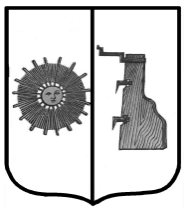 Российская ФедерацияНовгородская область                                                Боровичский район АДМИНИСТРАЦИЯ  ПРОГРЕССКОГО СЕЛЬСКОГО ПОСЕЛЕНИЯПОСТАНОВЛЕНИЕ01.12.2022 № 96п. ПрогрессО внесении изменений в постановление Администрации Прогресского сельского поселения от 01.09.2010 №52	На основании результатов проведённой инвентаризации дорог местного значения Прогресского сельского поселения, проведенных кадастровых работ и выписок из  ЕГРН об основных  характеристиках и зарегистрированных правах на объекты недвижимости от Управления Федеральной службы государственной регистрации, кадастра и картографии по Новгородской области ПОСТАНОВЛЯЮ: 	1. Внести изменения в Постановление Администрации Прогресского сельского поселения  от 01.09.2010  № 52 «Об утверждении перечня автомобильных дорог местного значения сельского поселения». 	1.1.Изложить перечень автомобильных дорог местного значения сельского поселения  согласно Приложению.	2.Опубликовать постановление в бюллетене  «Официальный вестникПрогресского сельского поселения» и разместить на официальном сайте администрации сельского поселения. Глава сельского поселения                                               В.В. Демьянова  Утвержден  Постановлением  Администрации Прогресского     сельского поселения   от 01.12.2022 № 96Перечень автомобильных дорог местного значения  Прогресского сельского поселения№п/п№авто-дорогиНаимено-ваниеавто-мобиль-ной дороги Об-щаяпротяжён-ностьавто-мо-биль-нойдоро-ги В том числеВ том числеНачалоавто-дорогиКонецавто-дороги№п/п№авто-дорогиНаимено-ваниеавто-мобиль-ной дороги Об-щаяпротяжён-ностьавто-мо-биль-нойдоро-ги С твёр-дым по-кры-тиемкмС грунто-вым покрытиемкмНачалоавто-дорогиКонецавто-дороги149 206 846 ОП МП 01п. Прогресс ул. Шоссей-ная1,3651,365-От д.№3 ул. Шос-сейнойДо ул. Дружбы249 206 846 ОП МП 02п. Прогресс ул. Дружбы1,0571,057-На пересече-нии с ул. .Шос-сейной  у коттеджа №20До грани-цы с город-ским посе-лением в районе коттеджа №2349 206 846 ОП МП 03п. Прогресс ул. Гагарина1,8141,814-Граница город-ского поселения с ул. Подбель-скогоул. Шоссейная449 206 846 ОП МП 04п. Прогресс пер. Устюжен-ский0,147-0,147От пере-сечения ул. Шос-сейнойДо коттеджа №9549 206 846 ОП МП 05п. Прогресс пер. Новый0,1410,141От ул. ЗелёнойДо ул. Строи-телей649 206 846 ОП МП 06п. Прогресс ул. Зелёная0,6040,604-От ул. Шоссей-нойДо д.№18 ул. Зелёная749 206 846 ОП МП 07п. Прогресс ул. Строителей0,6070,607-От пере-сечения ул .Гага-ринаДо пере-сечения ул.Шоссейной849 206 846 ОП МП 08д. Тини   пер.Совхоз-ный0,102-0,102От ул. СвободыДо д.№ 3  пер. Совхоз-ный949 206 846 ОП МП 09д. Тини  ул. Тинская мельница0,463-0,463От ул. МираДо а/дороги на д. Юрино1049 206 846 ОП МП 10д. Тини  ул. Свободы0,3960,3650,031От д.№2 ул. СвободыДо а/дороги на д. Юрино1149 206 846 ОП МП 11д. Тини  ул. Заречная0,298-0,298От ул. МираДо д.№7 ул. Зареч-ная1249 206 846 ОП МП 12д. Тини  ул. Новая0,5760,1430,433От ул. Свободы д.№1До д.№37 ул. Новая1349 206 846 ОП МП 13п. Раздолье0,5650,3170,248От пере-сечения ул. Маги-страль-нойДо  коттед-жа №30 п. Раз-долье и до д. 91449 206 846 ОП МП 14д. Алёшино1,001-1,001От а/дороги Волгино-Хвойная от д. 20 от д.16 налевоДо д.№60 в д. Алёши-но и до д. № 2;вдоль домов №10 и №8 поворот налево к д. №14;вдоль домов  №22,№24 и №26 и выезд к а/дороге Волгино-Хвойная напротив д. №24 1549 206 846 ОП МП 15д. Березник0,2170,217-От пере-сечения а/дорог д. Холм и д.Берез-ник До д.№34 д. Берез-ник1649 206 846 ОП МП 16д. Большие Леса0,9700,4430,527От д.№2 д. Б.ЛесаДо дороги Боровичи-Хвойная 1749 206 846 ОП МП 17д. Быково0,866-0,866От д.№1 д. БыковоДо д. № 26д. Быково1849 206 846 ОП МП 18д. Горка0,455-0,455От д.№2 д. ГоркаДо д.№16 д. Горка1949 206 846 ОП МП 19д. Дерев-цово0,350-0,350От д. № 1 Волгино-ХвойнаяДо  д. № 9 д. Дерев-цово2049 206 846 ОП МП 20д. Жаворон-ково0,755-0,755От  д.№1-а д. Жаворон-ковоДо д.№18 д. Жаворон-ково2149 206 846 ОП МП 21д. Засородье0,383-0,383От д.№3 д.Засо-родьеДо пожар-ного водо-ёма д.Засо-родье2249 206 846 ОП МП 22д. Каменник0,300-0,300От д.№1 д.Камен-никДо д.№15 д.Камен-ник2349 206 846 ОП МП 23д. Лыткино0,425-0,425От а/дороги Волгино-ХвойнаяДо д. №18 д Лыткино2449 206 846 ОП МП 24д. Люля0,220-0,220От д.№7 д. ЛюляДо д.№3 д. Люля2549 206 846 ОП МП 25д. Мощеник0,6780,678-От а/дороги Волгино-ХвойнаяДо д.№47 д. Моще-ник2649 206 846 ОП МП 26д. Ненаеж-ник0,443-0,443От доро-ги на д. Пруд-никОт а/дороги на д. Греб-лошь напротив д.№13До д.№26 д. Ненаеж-ник;Направо вдоль домов №14, №8 и №10 до д. №122749 206 846 ОП МП 27д. Спасское1,598-1,598На расстоянии 0,11км от д.№1 д.Спас-скоеДо д.№40 д. Спас-ское2849 206 846 ОП МП 28д. Холм0,438-0,438От д.№3 д.ХолмДо д.№19 д. Холм2949 206 846 ОП МП 29д. Шестни-ково0,170-0,170От д.8 в д. Шестни-ковоДо д. 4 в д. Шестни-ково3049 206 846 ОП МП 30д. Будрино0,473-0,473От д.№1 д.Будри-ноДо д.№35  д. Будри-но3149 206 846 ОП МП 31Подъезд к д/саду с ул.Строи-телей0,0430,043-От ул. Строи-телейДо ограды террито-рии д/сада3249 206 846 ОП МП 32д. Прудник0,4300,430От а/дорогиГрёбдошь-Ненаеж-ник налево до въезда в д. Пруд-ник;от автодо-роги Греблошь-Ненаеж-ник налево от поворота на д. Нена-ежник К домам № 7 и №9,за д. № 7 направо до д.№ 5, за д.№ 9 налево до д.№13На расстоянии  0,101 км от поворота на д. Нена-ежник3349 206 846 ОП МП 33д. Суши-лово0,4420,442-От а/дорогиПрудищи-Суши-лово поворот направо напротив дома 23;От а/ дороги Прудищи-Суши-лово  к д. 17, д. 18, д. 20,д.22До д. №28За д.22ИТОГО:18,7928,23610,556